MOÇÃO Nº 160/2019Manifesta apelo aos Excelentíssimos Senhores Dênis Eduardo Andia e Secretaria de Saúde Lucimeire Cristina Coelho Rocha, que seja Implantação do novo modelo de atendimento da Saúde, na UBS DO Jd Europa IV, Rua Letônia, no Bairro Jd Europa IV, neste município.Senhor Presidente,Senhores Vereadores, CONSIDERANDO que, com a Implantação do novo modelo de atendimento da saúde, o munícipe poderá contar com Pediatra, com mais médicos e oferecer, um a um, a possibilidade da consulta sem agendamento.CONSIDERANDO que, o novo modelo de atendimento estará prevenindo e resolvendo os problemas de saúde, já na atenção básica, desafogando os atendimentos de urgência e emergência nos prontos-socorros.CONSIDERANDO que, com o novo modelo os agentes comunitários de saúde fazem a busca ativa de pacientes, trazendo o cidadão para UBS, com atendimento de médicos Generalistas, Pediatras, Ginecologista e equipes de enfermagem. Ante o exposto e nos termos do Capítulo IV do Título V do Regimento Interno desta Casa de Leis, a CÂMARA MUNICIPAL DE SANTA BÁRBARA D’OESTE, ESTADO DE SÃO PAULO, apela aos Excelentíssimos Senhores Dênis Eduardo Andia e Lucimeire Cristina Coelho Rocha, Prefeito Municipal e Secretário Municipal de Saúde, para que, seja feita a Implantação do novo modelo de atendimento da Saúde, na UBS do Jd Europa IV, na Rua Letônia, no Bairro Jardim Europa IV, neste município.Plenário “Dr. Tancredo Neves”, em 27 de fevereiro de 2.019.Joel do Gás                                                      -Vereador-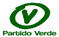 